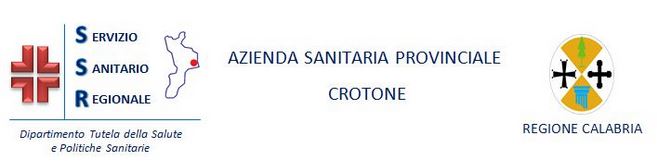 REGISTRO ACCESSO AGLI ATTI ANNO 2021REGISTRO ACCESSO AGLI ATTI ANNO 2021REGISTRO ACCESSO AGLI ATTI ANNO 2021REGISTRO ACCESSO AGLI ATTI ANNO 2021REGISTRO ACCESSO AGLI ATTI ANNO 2021REGISTRO ACCESSO AGLI ATTI ANNO 2021Data IstanzaN.ro Prot.RichiedenteUfficio Detentore dei dati  OggettoEsito02.01.202110902.01.2021Dr Giampiero Mercurio241/90DiniegoNota prot. n. 631 08.01.2021 18.01.2021225318.01.2021Studio legale Frisenda per conto della Sig.ra Chiodo Rita IdaUfficio Gestione Risorse Umane241/90Evasa Il 20.01.2021 Nota PEC22.01.2021306822.01.2021Studio legale Mazzotta per conto della ditta Orthomed srlUfficio Patrimonio241/90Evasa29.01.202127.01.2021378327.01.2021Sig.ra mazza SerafinaUfficio Gestione Risorse Umane241/90EvasaNota prot. n. 5276 03.02.202127.01.2021385727.01.2021Studio legale Piccioli per conto dell’Ordine TSRMUfficio Gestione Risorse Umane241/90EvasaNota PEC 22.02.202106.02.2021605409.02.2021Sig.ra Aiello AntonellaD.U.A241/90Evasa Nota prot. n.15006 12.04.202122 .02.2021Nota PEC 22.02.2021Avv. Pietro Durante per conto sig. Aiello LuigiU.O.S.D. Veterinaria Area “A”241/90Evasa 03.03.2021Nota PEC01.03.2021872301.03.2021Sindacato Medici Italia – SMID.U.A241/90Evasa03.03.202101.03.2021857101.03.2021Investigazioni di Ivan CatramboneSUEM 118241/90Evasa 24.03.202111.03.20211014811.03.2021Burke&BurkeUfficio A. B e S.241/90Evasa 25.03.202111.03.20211014611.03.2021Avv. Stefania Maria Gambino Per conto della Dr.ssa pagano BlandinaUfficio Gestione Risorse Umane241/90Evasa nota Prot. n.11430 del 18.03.202115.03.20211052715.03.2021 Avv. Francesco Bastone per conto del  Sig. Siciliani GiuseppeD.U.A.241/90Evasa24.03.202115.03.20211052315.03.2021Avv. Francesco Bastone per conto del  Sig.Scerra SantoD.U.A.241/90EVASA24.03.2021241/90Evasa24.03.202115.03.20211053115.03.2021Avv. Francesco Bastone per conto del  Sig. Spina DonatoD.U.A.241/90Evasa 24.03.202115.03.202110782 15.03.2021Avv. Francesco marino per conto del Sig. Cidone GiuseppeSUEM 118241/90Evasa nota PEC del 18.03.202125.03.20211240025.03.2021Avv. Francesco Pitaro per conto della Dr.ssa Piserchia Ida L.Ufficio Gestione Risorse Umane241/90Evasa 12.04.202130.03.2021779 Prot. Emergenza30.03.2021Avv. Francesco Bastone  per conto dei Sig,ri :- Spina Donato- Scerra Santo- Siciliani Giuseppe U.O.S.D. Veterinaria Area “A”241/90Evasa nota PEC del 12.04.202113.04.20211516513.04.2021Studio Legale Avv. Silvana Nasso  per conto della Dr.ssa Garofalo AlessandraUfficio Gestione Risorse Umane241/90Evasa28.04.202115.04.20211587215.04.2021Avv. Pietro Durante per conto del Sig. Luigi Aiello U.O.S.D. Veterinaria Area241/90Evasa nota PEC21.05.202119.04.20211666621.04.2021Avv. Natale Carbone per conto :- Ecorard srl- CED srl- Laboratorio Volante + altri Dipartimento Programmazione e Controllo241/90Evasa nota Prot. n. 20825 del 14.05.202119.04.20211625919.04.2021Studio Legale Avv. Roberto C. Zoccali per conto del Sig. Antonio MessinaU.O.C. Chirurgia Generale241/90EvasaProt. 19837 del 10.05.202120.04.20211649620.04.2021Studio Legale Avv. Roberto C. Zoccali per conto della Sig.ra Rosa OliverioU.O.C. Chirurgia Generale241/90EvasaProt. 19841 del 10.05.202121.04.20211678721.04.2021Studio Legale Avv. Roberto C. Zoccali per conto del Sig.Prato Domenico U.O.C. Chirurgia Generale241/90EvasaProt. 19843 del 10.05.202121.04.20211679921.04.2021Studio legale Martelliti per conto del Laboratorio Analisi Cliniche “I.D.E.A.” sasDipartimento Programmazione e Controllo241/90Evasa prto. n. 20854 del 14.05.202106.05.20211956106.05.2021Sig.ra Tempestini Lucia241/90Diniego Prot. n.21103 del 17.05.202110.05.20211982610.05.2021Avv.Salvatore Verdoliva per conto Sig. Rosanò GrazianoDirezione Medica di Presidio241/90EvasaNota prot. n.27595 del 25.06.202114.05.20212095014.05.2021Dr.ssa Elsa FicoD.U.A.241/90Evasa parzialmente Nota Prot. n.21898 del 21.05.202124.05.20212229024.05.2021Avv. Sabina Maroncelli per conto dei Sig.ri Lorenza Calogero e Gloria RizzutiSUEM 118241/90Evasa Prot. n. 24330 07.06.202125.05.20212307628.05.2021Progetto Ecologia Ufficio A. B e S.241/90Evasa 13.06.202128.05.20212307628.05.2021Dr Nicole Salvatore MartucciUfficio Affari Generali241/90EvasaNota PEC del 07.06.2021 09.06.20212516309.06.2021Avv. Ferruccio Manica per conto del sig. Covelli MicheleUfficio Gestione Risorse Umane241/90Evasa 23.06.202114.06.20212555814.06.2021Dr Vetere DomenicoUfficio Gestione Risorse Umane241/90Evasa 23.06.202115.06.20212600215.06.2021Dr.ssa Elena AielloUfficio Gestione Risorse Umane241/90Evasa 23.06.202116.06.20212605016.12.2020Dr.ssa Emma ScopellitiUfficio Gestione Risorse Umane241/90Evasa23.06.202117.06.20212640917.06.2021Dr Luigi AlosaUfficio Gestione Risorse Umane241/90Evasa 25.06.202117.06.20212633717.06.2021Dr.ssa Vittoria FonteUfficio Gestione Risorse Umane241/90Evasa 25.06.202117.06.20212634717.06.2021Dr.ssa Francesca CardamoneUfficio Gestione Risorse Umane241/90Evasa 25.06.202117.06.20212634817.06.2021Dr.ssa siniscalchi AlessandraUfficio Gestione Risorse Umane241/90Evasa 25.06.202102.07.20212852202.07.2021Ing. Attilio TarantinoUfficio Gestione Risorse Umane241/90Evasa nota PEC 17.09.202123.07.20213215823.07.2021Studio Legale Mirko Campagna per conto del Sig. Morandi ElioUfficio Gestione Risorse Umane241/90Evasa09.08.202134984Del 10.08.2021Dr.ssa Angela CaligiuriUfficio Gestione Risorse Umane241/90Evasa nota PEC 03.09.202130.08.202136517 30.08.2021Avv. Giuseppe Marcello Feola per conto Laboratorio Analisi Riillo SASDipartimento Programmazione e Controllo241/90Evasa nota PEC 09.09.202107.09.20213790707.09.2021Avv. Angela Candeliera per conto del Dr Giordano SalvatoreUfficio Gestione Risorse Umane241/90Evasa prot. n.38961 del 14.09.202106.10.202142621 06.10.2021Romolo HospitalDipartimento Programmazione e Controllo241/90Evasa Nota prot. n. 45072 del 20.10.202112.10.20214356112.10.2021Anmic RiabilitazioneDipartimento Programmazione e Controllo241/90Evasa nota prot. n.44804 del 19.10.202102.11.20214685602.11.2021Avv. Manuele Esposito per conto del Dr Maio AntonioD.U.A.241/90Evasa nota PEC  del 03.12.202102.11.202102.11.2021Dr.ssa Bausone AlessiaD.U.A.241/90Evasa Nota Pec del 26.11.202122.11.20215111530.11.2021Dr.ssa Bausone AlessiaDipartimento di Prevenzione241/9003.12.20215184303.12.2021Avv. Claudia Parise per conto Centro Riabilitazione AnmicDipartimento Programmazione e Controllo241/9023.12.20215462923.12.2021Avv. Claudia Parise per conto UNEBA Calabria Dipartimento Programmazione e Controllo241/9024.12.20215473224.12.2021Casa di Cura Romolo HospitalDipartimento Programmazione e Controllo241/90